هو الأبهی- ای عبید رشید و امآء رب مجید قرنها ...عبدالبهآء عباساصلی فارسی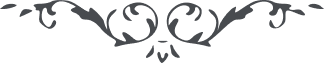 لوح رقم (174) – من آثار حضرت عبدالبهاء – مکاتیب عبد البهاء، جلد 8، صفحه 127هو الابهیای عبید رشید و امآء رب مجید قرنها بگذرد و دهرها بسر آید و هزاران اعصار منقضی شود تا شمس حقیقت در برج اسد و خانه حمل طلوع و سطوع نماید حال شماها الحمد لله در عصر حضرت مقصود جمال محمود آفتاب جهان ملکوت نیر اعظم لاهوت روحی لعباده الفدا مبعوث و محشور شدید چه قدر شکرانه لازم و چه قدر حمد و ثناء سزاوار که باین نعمت عظمی موفق و مؤید گشته‌ایم صد هزار جان فدای این فوز و فلاح صد هزار جهان قربان چنین لطف و نجاح اولیآء پیشینیان چون تصور و تخطر عصر جمال مبارک مینمودند منصعق میشدند و آرزوی دقیقه‌ئی میکردند حال الحمد لله ما فائز و در بحرش مستغرق (ع ع)